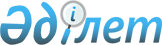 Об организации и финансировании общественных работ
					
			Утративший силу
			
			
		
					Постановление акимата Шалкарского района Актюбинской области от 3 марта 2011 года № 30. Зарегистрировано Управлением юстиции Шалкарского района Актюбинской области 24 марта 2011 года № 3-13-147. Утратило силу постановлением акимата Шалкарского района Актюбинской области от 29 декабря 2011 года № 412      Сноска. Утратило силу постановлением акимата Шалкарского района Актюбинской области от 29.12.2011 № 412.      Примечание РЦПИ.

      В тексте сохранена авторская орфография и пунктуация.

      На основании статьи 31 Закона № 148 Республики Казахстан "О местном государственном управлении и самоуправлении в Республике Казахстан", пункта 5 статьи 20 Закона Республики Казахстан от 23 января 2001 года № 149-ІІ "О занятости населения" и Постановление Правительства Республики Казахстан от 19 июня 2001 года № 836 О мерах по реализации Закона Республики Казахстан от 23 января 2001 года "О занятости населения" акимат района ПОСТАНОВЛЯЕТ:



      1. Утвердить перечень предприятий в которых будут производиться общественные работы, виды и объемы общественных работ по району на 2011 год согласно приложениям № 1, № 2.



      2. Государственному учреждению "Шалкарский районный отдел экономики, бюджетного планирование и предпринимательства" (Д.Аспенов), Государственному учреждению "Шалкарский районный финансовый отдел" (А.Баешов) рассмотреть финансирование по бюджетной программе и обеспечить финансирование по плану в пределах районного бюджета.



      3. Государственному учреждению "Шалкарский районный отдел занятости и социальных программ" (Е. Шотанов ) обеспечить организаций работы по бюджетной программе 451-002 по занятости и малых программ "общественные работы" 002.100.



      4. Контроль за исполнением настоящего постановления возложить на заместителя акима района Карашолакову Д.



      5. Настоящее постановление вводится в действие со дня его первого официального опубликования.       Аким района                                  Сыдыков.Р      

Утвержден постановлением акимата района

от 3 марта 2011 г. № 30.

/Приложение № 1/. ПЕРЕЧЕНЬ ОСНОВНЫХ ВИДОВ ПЛАТНЫХ ОБЩЕСТВЕННЫХ РАБОТ ПО ШАЛКАРСКОМУ РАЙОНУ В 2011 ГОДУ.      Цель: Обеспечение общественной работой безработных граждан и осуществление массовых социально-культурных мероприятий общественного значения.

      Нормативные документы для руководства: Закон "О занятости населения Республики Казахстан" от 23 января 2001 года.

      Правила: Об организации и финансирования общественных работ утвержденным постановлением Правительства Республики Казахстан № 836 от 29 июня 2001 года.

      Виды работы занятости по Шалкарскому району в 2011 годупродолжение таблицыпродолжение таблицы      Всего: 6867000 (6 млн. 867 тыс.) тенге, из них 27356 (24 тыс. 356) тенге для услуги банка, 6839644 (6 млн 839 тыс. 644) тенге для зарплаты

Утвержден постановлением

акимата района от 3 марта 2011 года. № 30.

/Приложение № 2/. Перечень организаций проводящие общественные работы       1. Аппарат акима района

      2. Аппарат акима города

      3. Аппарат акима Айшуакского сельского округа

      4. Аппарат акима Актогайского сельского округа

      5. Аппарат акима Биршогурского сельского округа

      6. Аппарат акима Бозойского сельского округа

      7. Аппарат акима Е. Котибарулы сельского округа

      8. Аппарат акима Жанаконыского сельского округа

      9. Аппарат акима Каулжырского сельского округа

      10. Аппарат акима Кишикумского сельского округа

      11. Аппарат акима Мөнкебийского сельского округа

      12. Аппарат акима Тогузского сельского округа

      13. Аппарат акима Шалкарского сельского округа

      14. Аппарат акима Шетиргизского сельского округа

      15. Районный отдел занятости и социальных программ

      16. Районный отдел культуры и развития языков

      17. Районный отдел сельского хозяйства и ветеринарии

      18. Районный отдел образования, физической культуры и спорта

      19. Районный отдел статистики (по согласованию)

      20. Районный отдел внутренних дел (по согласованию)

      21. Районный отдел внутренней политики

      22. Районный отдел по обороне (по согласованию)

      23. Районное налоговое управление по Шалкарскому району (по согласованию)

      24. Районный отдел земельных отношений

      25. Районный отдел санитарно-эпидемиологического надзора (по согласованию)

      26. Отдел санитарно-эпидемиологического надзора ст. Шалкар (по согласованию)

      27. Уголовно-исполнительная инспекция (по согласованию)

      28. Линейный отдел внутренних дел ст.Шалкар (по согласованию)

      29. Районный совет ветеранов

      30. Шалкарский региональный отдел судоисполнителей (по согласованию)

      31. Шалкарский районный филиал народно-демократической партии "Нур Отан" (по согласованию)

      32. И другие государственные учреждения финансируемые из бюджета района.
					© 2012. РГП на ПХВ «Институт законодательства и правовой информации Республики Казахстан» Министерства юстиции Республики Казахстан
				п/п Виды общественных работп/п Виды общественных работЧисленность участников безработныхЧисленность участников безработныхЧисленность участников безработныхЧисленность участников безработныхЧисленность участников безработныхВсегоI- кварталII- кварталIII-кварталIV- квартал12
3
4
5
6
7
1Проект "Помощь проведения социальных мероприятии"1. Перерасчет пенсий 112Проект "Память"1. Охрана историко-культурных памятников 2113Проект "Сестра милосердия" Уход за одинокими престарелыми гражданами114Проект "Строительная бригада"1. Ремонт школ, клуб и другие сооружение принадлежащих в балансе акимата 5Прект "Дороги" 1. Ремонт автомобильных дорог и укрепление насыпей 6Проект "Благоустройство"1. Санитарные очистки населенных пунктах и города 2. Посадка деревьев. Озеленение населенных пунктов и другие сезонные работы2010107Проект "Перепись1. Назначение жилищно-коммунальные пособия.2. Учет и регист.воен.обязан.4

 42

 3128Проект "Сарбазы" 1. Группа сарбазы охрана и укрепление общественного провопорядка. Предупреждение о уголовных приступлений 2. Охрана объектов находящего на балансе местного бюджета 17

 

 

 65

 

 

 357

 

 

 39Проект "Сезонные работы"1. Зимние сезонные работы. Топка, эксплутация отопительных печей, ремонт водопроводных коммун-ции10Проект "Сельскохозяйственные работы"1. Прививка и искусственное осеменение скота.1111Участие молодеж и подростков в работе дворных клубов Выполнение работы для подготовки и ремонта сооружении для клуба и организаций культурно – массовый мероприятии и другиеВсего:56248222п/п Виды общественных работп/п Виды общественных работОбьемы работ по договарамОбьемы работ по договарамОбьемы работ по договарамОбьемы работ по договарамОбьемы работ по договарамВсегоI квар

талII- квар

талIII-квар

талIV- квар

тал12
8
9
10
11
12
1Проект "Помощь проведении социальных мероприятии"1. Перерасчет пенсий 72722Проект "Память"1. Охрана историко-культурных памятников 14472723Проект "Сестра милосердия" Уход за одинокими престарелыми гражданами72724Проект "Строительная бригада" 1. Ремонт школ, клуб и другие сооружение принадлежащих в балансе акимата 5Прект "Дороги" 1. Ремонт автомобильных дорог и укрепление насыпей 6Проект "Благоустройство"1. Санитарные очистки населенных пунктах и города 2. Посадка деревьев Озеленение населенных пунктов и другие сезонные работы28807207207207207Проект "Перепись"1. Назначение жилищно-коммунальные пособия.2. Учет и регист.воен.обязан. 576

 576288

 4321442888Проект "Сарбазы" 1. Группа сарбазы охрана и укрепление общественного провопорядка. Предупреждение о уголовных приступлений 2. Охрана объектов находящего на балансе местного бюджета 1632

  

 

 864480

 

 

 432480

 504

  

 

 4321689Проект "Сезонные работы "1. Зимние сезонные работы. Топка, эксплутация отопительных печей, ремонт водопроводных коммун-ции10Проект "Сельскохозяйственные работы"  1. Прививка и искусственное осеменение скота.242411Участия молодеж и подростков в работе дворных клубов Выполнение работы для подготовки и ремонта сооружении для клуба и организаций культурно – массовый мероприятии и другиеВсего:68402496129618721176п/п Виды общественных работп/п Виды общественных работПродол

жительн

ость работы (месяц)Объем зарплат

ы (тенге)Услуги банка (0,4%) (тенге)обьемы финанси

рование (тыс. тенге)Продол

жительн

ость работы (месяц)Объем зарплат

ы (тенге)Услуги банка (0,4%) (тенге)обьемы финанси

рование (тыс. тенге)12
13
14
15
16
1Проект "Помощь проведении социальных мероприятии1. Перерасчет пенсий 323999288719972Проект "Память"1. Охрана историко-культурных памятников 6239995761439943Проект "Сестра милосердия" Уход за одинокими престарелыми гражданами323999288719974Проект "Строительная бригада" 1. Ремонт школ, клуб и другие сооружение принадлежащих в балансе акимата 5Прект "Дороги" 1. Ремонт автомобильных дорог и укрепление насыпей 6Проект "Благоустройство"1. Санитарные очистки населенных пунктах и города 2. Посадка деревьев Озеленение населенных пунктов и другие сезонные работы6239991151928798807Проект "Перепись"1. Назначение жилищно-коммунальные пособия.2. Учет и регист.воен.обязан.6

 623999

 239992303

 2303575976

 5759768Проект "Сарбазы" 1. Группа сарбазы охрана и укрепление общественного провопорядка. Предупреждение о уголовных приступлений 2. Охрана объектов находящего на балансе местного бюджета 4

 

 

 

 

 

 

623999

 

 

 

 

 

 

239996527

 

 

 

 

 

 

34561631861

 

 

 

 

 

 

8639649Проект "Сезонные работы"1. Зимние сезонные работы. Топка, эксплутация отопительных печей, ремонт водопроводных коммун-ции10Проект "Сельскохозяйственные работы"1. Прививка и искусственное осеменение скота.123999962399911Участия молодеж и подростков в работе дворных клубов Выполнение работы для подготовки и ремонта сооружении для клуба и организаций культурно – массовый мероприятии и другиеВсего:273566839644